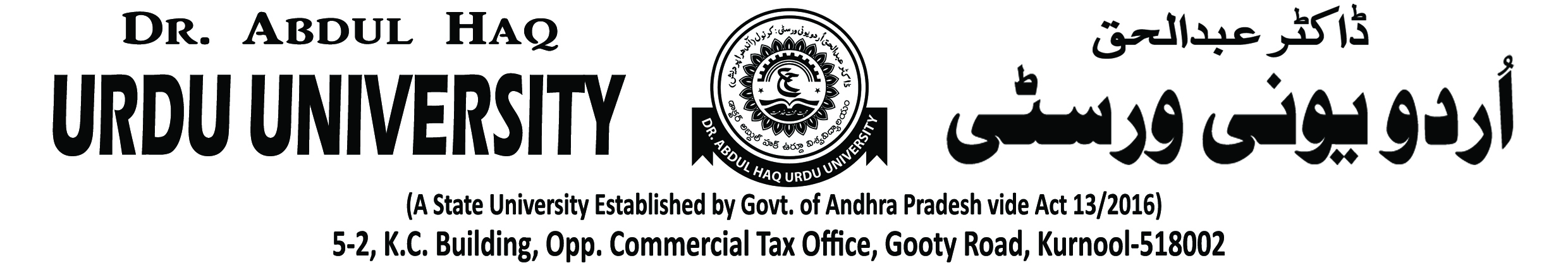 Dr. Abdul Haq Urdu University NSS UNIT    NSS unit organised an awareness programme on waste material recycle and management in University Campus on 01-08-2019. In this programme Honourable Vice-Chancellor Prof K.Muzaffer Ali, NSS Co-ordinator Dr.S Mahaboob Basha, University Principal in-charge Mohammed Irfan, Faculty Members and Students also participated. 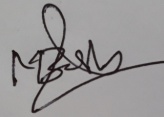                                    NSS Co-ordinator                                (Dr. S.Mahaboob Basha)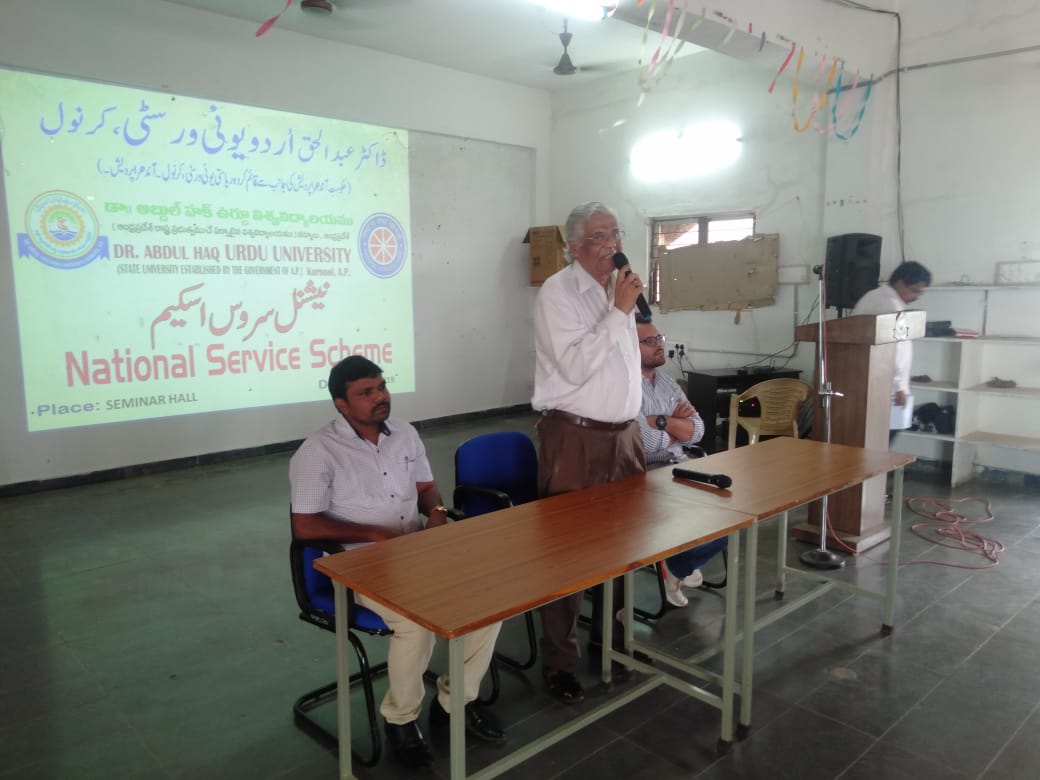 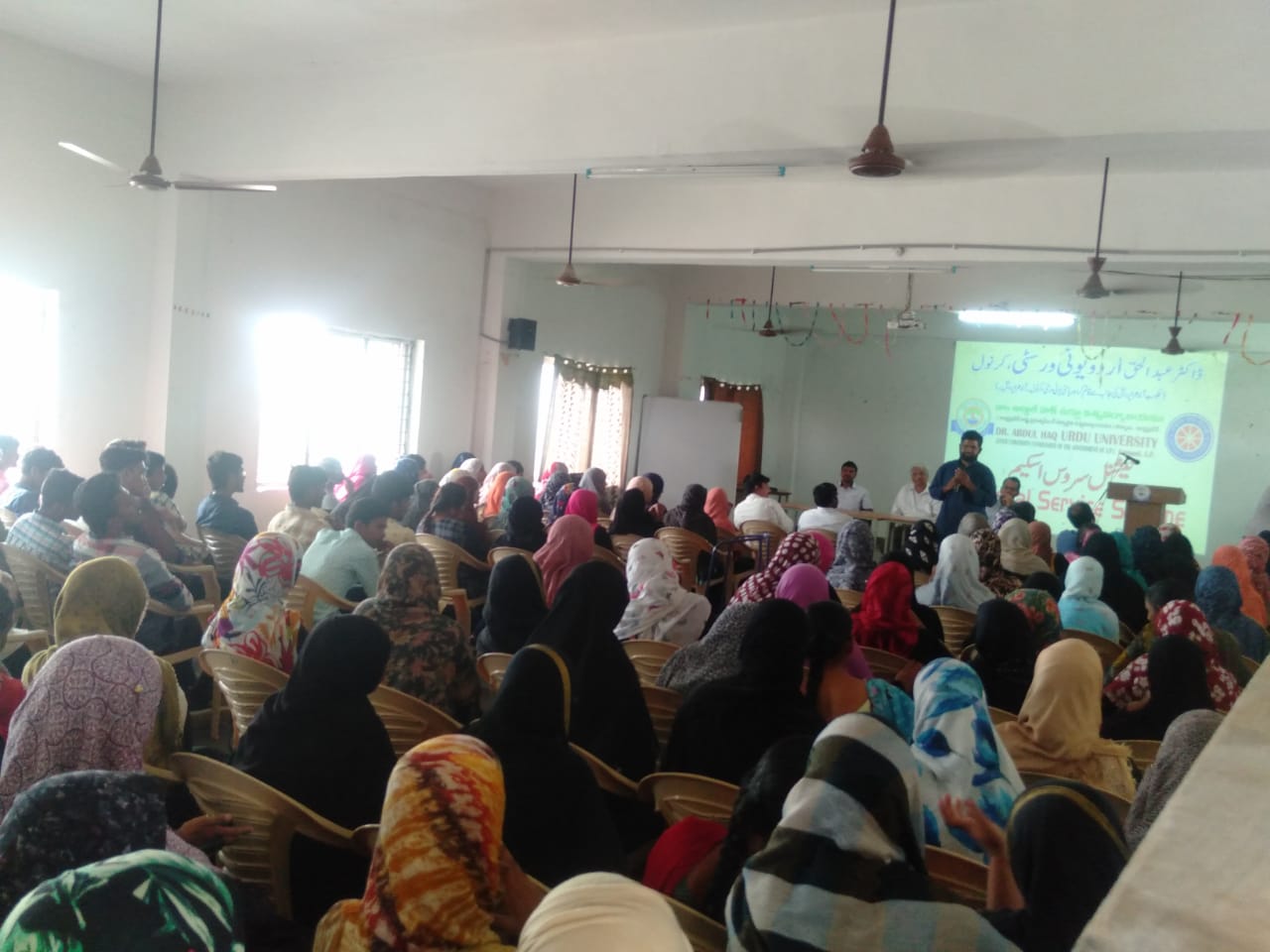 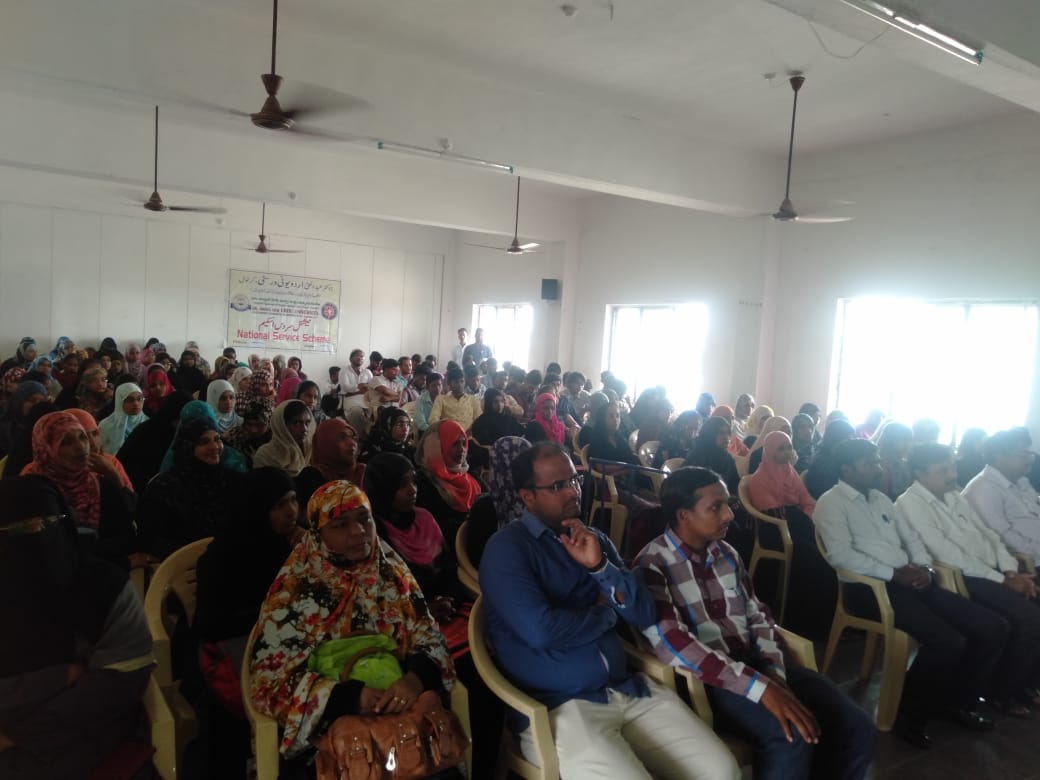 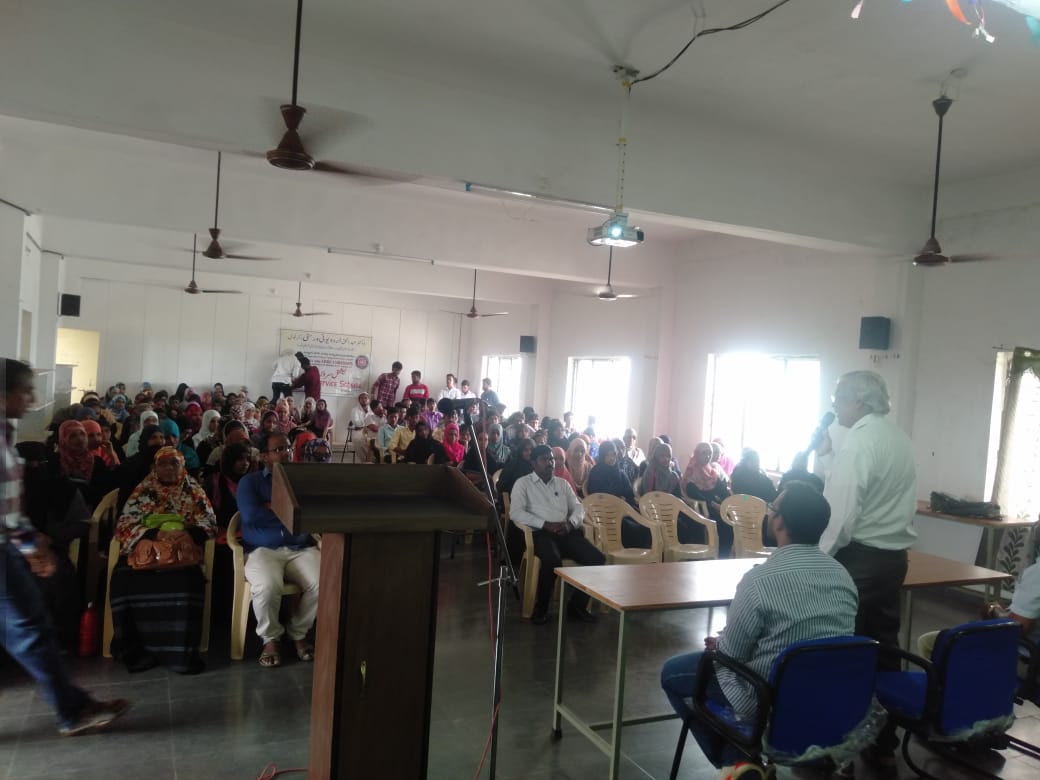 